每日一练（7月9日）1.西汉时期实行的“罢黜百家，独尊儒术”的文教政策体现了教育的( )。   [单选题]正确率：50%2.教育的( )是教育的根本属性，是人类特有的现象。   [单选题]正确率：71.74%3.不是凭借教授的知识，而是凭借提问，刺激对方思考，通过对方的思考亲自发现真理。提出这种教育方法的教育家是( )。   [单选题]正确率：67.39%4.探讨“把一切事物交给一切人类的全部艺术”的教育家是( )。   [单选题]正确率：36.96%5.以高难度、高速度、理论知识起主导作用、理解学习过程、使所有学生包括差生都得到一般发展为主要原则的教育学理论被称为( )。   [单选题]正确率：39.13%选项小计比例A.相对独立性1634.78%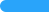 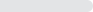 B.继承性715.22%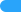 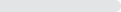 C.历史性 (答案)2350%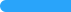 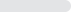 D.永恒性00%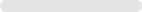 选项小计比例A.阶级性715.22%B.社会性 (答案)3371.74%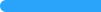 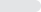 C.继承性36.52%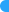 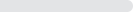 D.历史性36.52%选项小计比例A.孔子817.39%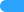 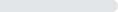 B.孟子24.35%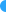 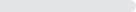 C.苏格拉底 (答案)3167.39%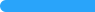 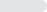 D.柏拉图510.87%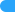 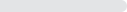 选项小计比例A.培根1021.74%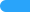 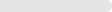 B.夸美纽斯 (答案)1736.96%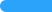 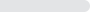 C.赫尔巴特919.57%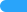 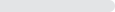 D.赞科夫1021.74%选项小计比例A.全面和谐教育理论1941.3%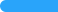 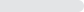 B.掌握学习理论715.22%C.发现法24.35%D.发展性教学理论 (答案)1839.13%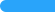 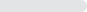 